Espacio curricular: GEOGRAFIACurso: 4 año Maña y Tarde  Divisiones: 1ra,  2da,  3ra,  4ta y 5taDocente/s Responsable/s: MIRANDA Iván Marcelo, GUTIERREZ Víctor Rafael, OVANDO Claudia Gabriela,   ALVAREZ María AlejandraTEMA/S:  Ambiente  Argentino.RABAJO PRÁCTICO   Cuídate…! Cuídanos….! #QudateEnCasa!!! 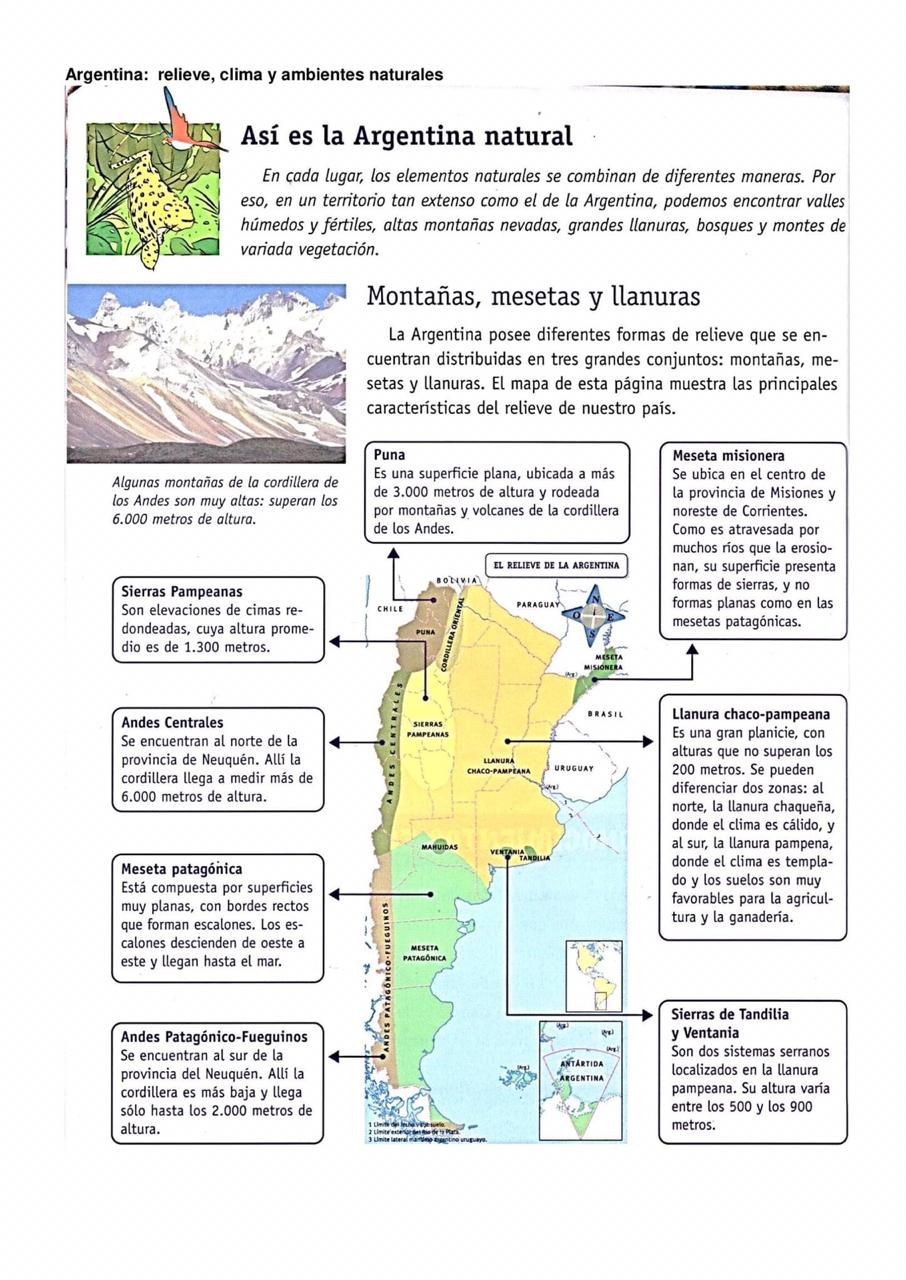 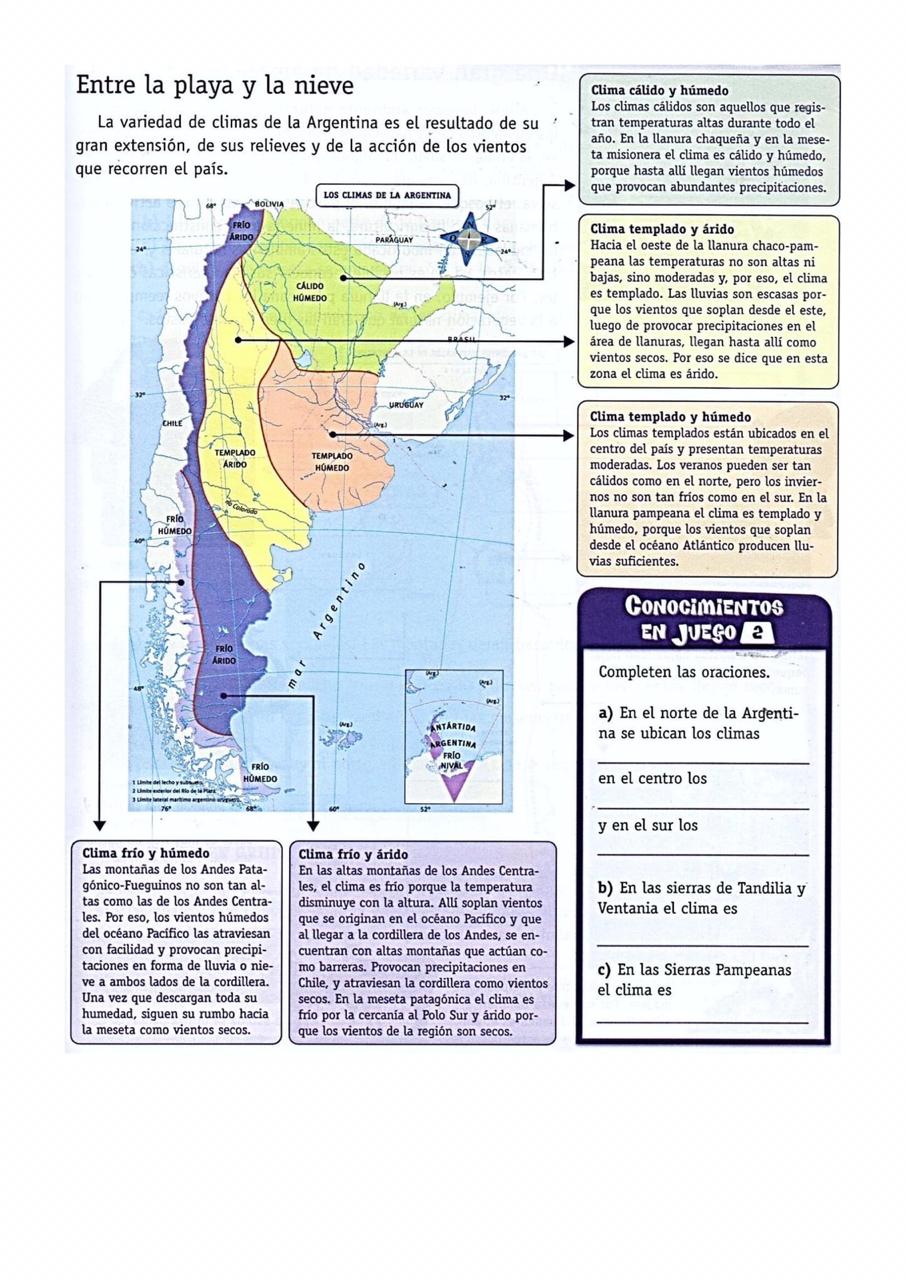 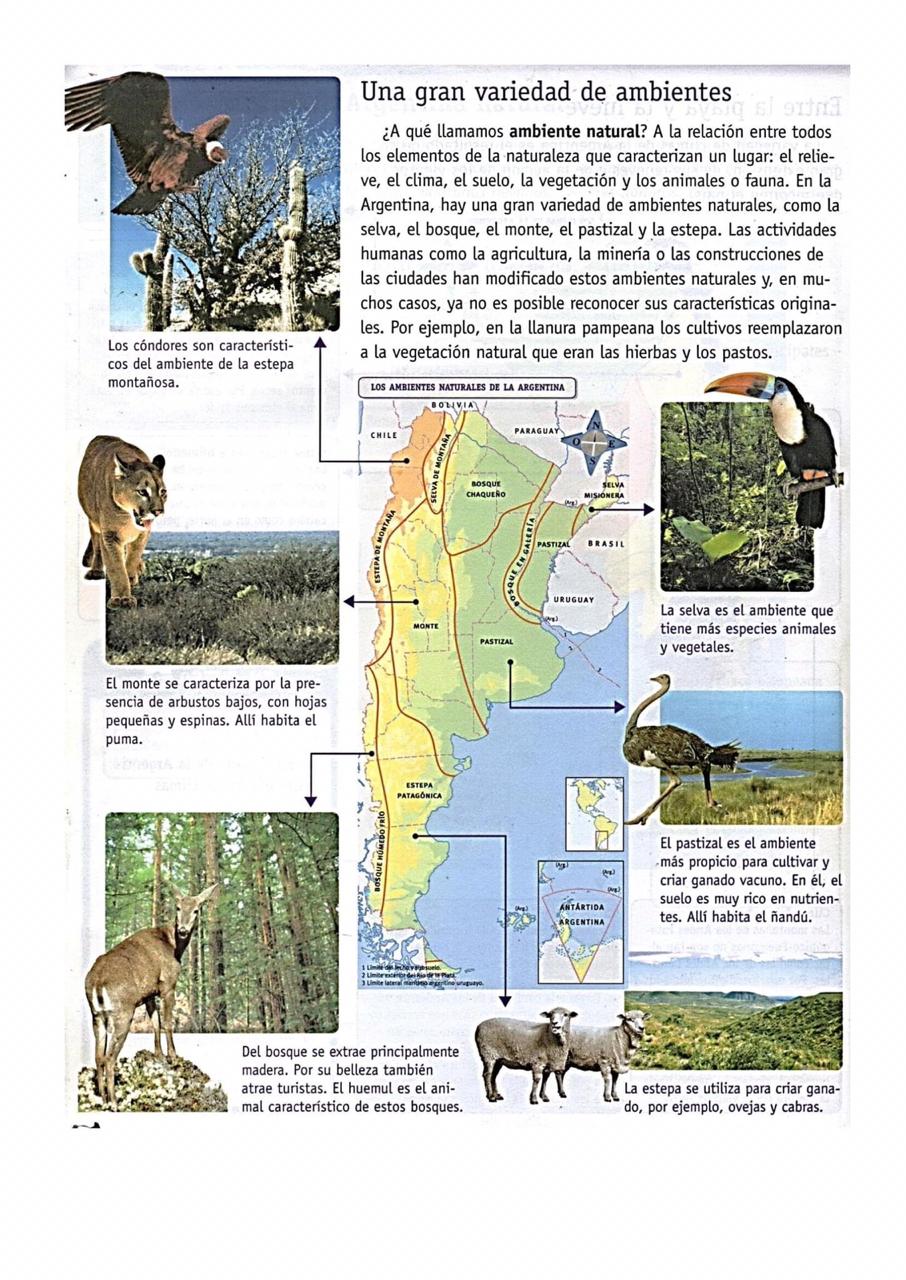 ACTIVIDADES.REALIZA 2 JUEGOS CON LA INFORMACION BRINDADA, como ejemplo se adjunta 3 actividades. Otros ejemplos pueden ser CRUCIGRAMAS, PREGUNTADOS, JUMANYI, PASAPALABRAS, CARRERA DE MENTE, ETC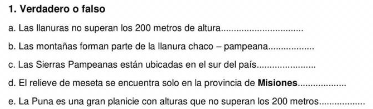 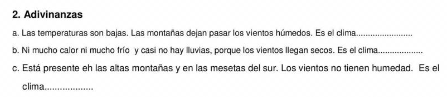 RELACIONA MAPAS:Elige tres animales, busca sus nombres, características como ¿qué clima habitan? Relacionado con el ambiente, alimentación, reproducción, etc.